cSBd fnukad 15@09@2022fnukad 15@09@2022 dks IQAC External lfefr dh cSBd Conference Hall                                                                                                                                                                                                                                                                                                                                                                                                                                                                                                                                                                                                                               esa vk;ksftr dh xbZA dk;ZØe ds izkjaHk eas lfefr ds lnL;ksa ds Lokxr ds Ik”pkr~ ckg~; lfefr ls izk/;kidksa dk ifjp; djk;k x;kA izkpk;Z egksn; us lfefr ds mís”; dk;Z;kstuk rFkk egkfo|ky; dh miyfC/k;ksa dk mYys[k fd;kAIQAC leUo;d MkW-ds-ds-nsokxau us lfefr ds lnL;ksa dks cSBd dk ,ts.Mk izLrqr djrs gq, fiNyh cSBd dh leh{kk djrs gq, voxr djk;kA15@07@2022 ls 18@07@2022 rd Lo”kklh izdks’B }kjk rhu fnolh; dk;Z”kkyk dk jk’Vªh; f”k{kk fufr 2020 ,oa CBCS fo’k; ij lEiUu gqbZAegkfo|ky; esa lapkfyr NSS, NCC, YRC ds }kjk egkfo|ky; ds vkWfMVksfj;e esa fo”kky jDrnku f”kfoj dk vk;kstu fd;k x;k] ftlesa 350 ls vf/kd fo|kfFkZ;ksa ,oa izk/;kidksa }kjk jDrnku fd;k x;kAfofHkUu jk’Vªh; ,oa varjkZ’Vªh; fnolksa ij yXkHkx lHkh foHkkxksa }kjk dSys.Mj ds vuqlkj fnolksa dk vk;kstu fd;k tk jgk gSAegkfo|ky; ds LFkkiuk fnol 13 tqykbZ ds volj ij rhu fnolh; dk;ZØe dk vk;kstu fd;k x;kA LFkkiuk fnol ij 13 tqykbZ dks dkyst ds xkSjoe;h bfrgkl ds ckjs esa tkudkjh nh xbZA fuca/k ,oa iksLVj izfr;ksfxrk dk vk;kstu fd;k x;kA ,oa vafre fnu 21 tqykbZ dks egkfo|ky; esa dk;Zjr izk/;kidksa dk lEeku ,oa muls egkfo|ky;s dh ;knksa dks rktk fd;k x;kA mUgs lky ,oa JhQy rFkk Le`fr fpUg iznku dj lEekfur fd;k x;kAdksfoM&19 ds lanHkZ esa NSS, NCC }kjk tkx:drk vfHk;ku ds varxZr jSyh fudkydj tkx:d fd;k x;kA lHkh ds ekLd iguus ,oa gkWFk dks lSfuVkbt djus dh lykg nh xbZA20 vxLr dks ln~Hkkouk fnol ¼Jh jktho xka/kh th ds tUefnu½ ds volj ij NSS, NCC }kjk fofHkUu dk;ZØe vk;ksftr fd;k x;kA29 vxLr dks jk’Vªh; [ksy fnol ds volj ij ØhM+k foHkkx }kjk fofHkUu dk;ZØe vk;ksftr dj [ksy ds izfr tkx:d fd;k x;kAiqLrdky; ,oa lwpuk foKku ds }kjk MkW-jaxukFku t;arh ds volj ij dk;ZØe vk;ksftr fd;k x;kA eq[; oDrk ds :Ik esa MkW-pkS/kjh xzaFkiky dke/ksuq fo”ofo|ky; vatksjk] nqxZ mifLFkr FksA mUgksaus xzaFkky; dh O;oLFkk Book, Accretion, Register   fu.kZ; jftLVj] bR;kfn ds ckjs esa foLrkj ls tkudkjh nhAvarjkZ’Vªh; lk{kjrk fnol 8 flrEcj ds volj ij NSS, NCC ds }kjk tkx:drk dk;ZØe vk;ksftr fd;k x;kA16 flrEcj dks vkstksu fnol ds volj ij jlk;u “kkL= foHkkx }kjk vkstksu ds {kj.k dks jksdus ds fy, tkx:d fd;k x;k rFkk fo|kfFkZ;ksa ds chp egkfo|ky; Lrj rFkk ftyk Lrj ij ---isUV] iksLVj rFkk ih-ih-Vh- iztsaVsa”ku ds ek/;e ls izfr;ksfxrk vk;ksftr dh xbZA izFke] f}rh;] r`rh; LFkku izkIr fo|kfFkZ;ksa dks izek.ki= ,oa iqjLdkj iznku fd;k x;kANAAC ds 7 ØkbZVsfj;k ij fnukad 22 ls 24 flrEcj rd izR;sd ØkbZVsfj;k ij egkfo|ky; ds iwjs LVkWQ dks iwoZ esa Hksth xbZ fjiksVZ ls voxr djk;k x;kA IQAC ds lnL;ksa us dfe;ksa ,oa lq>ko Hkh crk;sA lkFk gh egkfo|ky; ds izk/;kid us Hkh vewY; lq>ko j[ksA prqFkZ Cycle dh rS;kjh dh tk jgh gSAegkfo|ky; ds fofHkUu foHkkxks }kjk osY;w ,sMsM dkslZ pyk;s tk jgs gSa tks fd 30 ?kaVs dk gS blls fo|kfFkZ;ksa esa uokpkj lh[kus dks feysxkA fjlpZ ,oa vU; {ks= esa bldk ykHk fo|kfFkZ;ksa dks feysxkAjkstxkj lsy }kjk fofHkUu daifu;ksa ds }kjk dSEil vk;ksftr fd;k x;kA ckydksa }kjk dSEil esa 5 fo|kFkhZ dk Apparent  gqvk rFkk 32 fo|kfFkZ;ksa dk p;u Hkh gqvkAfnO;kax fo|kfFkZ;ksa ds fy, Sign Language ij dk;Z”kkyk dk vk;kstu fd;k x;kA fnO;kax tuksa ds fy, lkW¶Vos;j Hkh [kjhnk x;kAegkfo|ky; ds varxZr dU;k Nk=kokl 100 ehVj izkjaHk gks pqdk gSA ftldk yksdkiZ.k Jh ftrsUnz eqnfy;kj th ¼jkT; ;qok vk;ksx ds v/;{k½ ,oa Jherh gsek ns”keq[k egkikSj ds dj deyksa ls 3 uoEcj dks gqvkAckyd Nk=kokl dh dk;Zokgh izfØ;k Nhu gSAegkfo|ky; esa English Language Lab dh iquZLFkkiuk A/S  esa dh xbZ gS rFkk 15 dEI;qVj lsV [kjhnk x;k gSA vc ySc ds }kjk fo|kFkhZx.k ykHkkfUor gks jgs gSaAegkfo|ky; esa fo|kfFkZ;ksa dh c<+rh la[;k dks ns[krs gq, fuEu lkexzh@midj.k Ø; dh xbZ A fothfVax ps;j				& 50 ux3 lhVj LVhy Executive Chair	& 10 uxInteractive Board 			& 03 uxLCD Projector  			& 03 uxNk=kokl gsrq csM 			& 100 uxNk=kokl gsrq Vscy			& 100 uxNk=kokl gsrq dqlhZ			& 100 uxizksVscy lkmaM flLVe			& 03 uxvkWfMVksfj;e gsrq lkmaM flLVe izfØ;k Nhu gSAouLifr foHkkx esa th.kksZ/kkj dk dk;Z] VkbZYl yxkus dk dk;Z iw.kZ gks pqdk gSAvkWfMVksfj;e esa lhfyax ejEer eap dkUQzsal insZ vkfn ds Msdksjs”ku dk dk;Z izfØ;k Nhu gSA:lk Hkou ds fjDr LFkku esa izk;ksfxd dk;Z ,oa fo|kfFkZ;ksa ds fy, jksM fuekZ.k gsrq PWD ls Estimate eaxk;k x;k gSA vkxs dh dk;Zokgh dh tk jgh gSAlk;dy LVS.M] Qhl dkmaVj]] ckgj eq[; }kj ds cktw esa rFkk fofHkUUk LFkkuksa ij dkdhVhdj.k gsrq lkexzh dh O;oLFkk dj yh xbZ gSA lk;dy LVS.M esa “kh?kz gh dk;Z izkjaHk gksxkAdkWUQzsal gkWy esa POP rFkk vU; ejEer dk;Z dh izfØ;k tkjh gSAjlk;u foHkkx ,oa Lo”kklh Hkou ds chp d{k fuekZ.k dk fu.kZ; fy;k x;kA tYn dk;Z izkjaHk gksxkA ,oa tuHkkxhnkjh lfefr ds }kjk dk;Z izLrkfor gSAlaLd`r ,oa I6Nou ds Åij rhu u;s d{k ds fuekZ.k gsrq PWD dks i= O;ogkj fd;k x;k gSAegkfo|ky; ds xkMZu esa Nk=ksa gsrq csap ,oa Nk;k gsrq jksM fuekZ.k ds fy, t-Hkk-la- ds }kjk lgefr nh xbZ gS ,oa uxj fuxe jktukanxkao ds }kjk bldh O;oLFkk djk;h tk jgh gSAiqjkuk gkWLVy dks /oLr djus ds fy, ekuuh; dysDVj egksn; }kjk PWD dks vknsf”kr fd;k x;k gSA “kh?kz gh dk;Zokgh dh tk,xhAdU;k Nk=kokl izkjaHk gks pqdk gSA blds dqN LFkku ij Nk=kvksa dh lqj{kk gsrq ckmaMªhoky ij Qsflax dh izfØ;k djus gsrq PWD dks i= fy[kk x;k gSAlfefr ds lnL;ksa ds }kjk fuEukuqlkj vkxkeh dk;Z;kstuk ij loZlEefr ls fu.kZ; fy;k x;k gS %&izos”k }kjk 2 ds ikl isLV eVsfj;y ds laxzg.k ds fy, VSad dk fuekZ.k djk;k tk,Aegkfo|ky; ds fofHkUu foHkkxksa ds }kjk odZ”kkWiA lsehukj ds izLrko vkeaf=r fd, x;s Fks] mlesa fgUnh foHkkx ds }kjk ,oa fjlpZ QksVks }kjk izLrko izkIr gq, gSaA muds lapkyu ,oa O;oLFkkiu gsrq leLr izk/;kid@deZpkjh dk lg;ksx visf{kr gSA fu/kkZfjr frfFk;ksa ij budk vk;kstu fd;k tkuk lqfuf”pr djsaAMOU lacaf/kr laLFkkvksa ds lkFk “kS{kf.kd vdknfed dk;ZØe lHkh foHkkxksa }kjk vk;ksftr fd, tk,Aizekf.kr laLFkk ls DokfyVh@i;kZoj.k ,oa lacaf/kr vkWfMV djk, tk,saAØsfMV csLV ikB~;Øe esa lfEefyr fofHkUu ikB~;Øeksa dks fo|kfFkZ;ksa dh mi;ksfxrk dks LFkku esa j[kdj fu/kkZfjr fd, tk,saANk=&Nk=kvksa ds fy, n{krk mUu;u@O;fDRkRo fodkl@vfrfFk O;k[;ku@jkstxkj ekxZn”kZu@IyslesaV lacaf/kr dk;ZØe@xfrfof/k;k¡ dk;Z”kkyk dk vk;kstu fd;k tk,AxzaFkky; esa lqfo/kk dks /;ku esa j[krs gq, CCTV Cameras lq/kkj ,oa ejEer fd, tk,saAdEI;qVj ySc 1] 2 vkSj 3 ds leLr dEI;qVj ds lq/kkj@ejEer “kh?kz djk,sa tk,sa rkfd fo|kfFkZ;ksa dks v/;;u@v/;kiu esa O;o/kku u gksAifjlj esa PA System “kh?kz LFkkfir fd;k tk,] ftlds ek/;e ls Nk=&Nk=kvksa dks vko”;d tkudkjh ,oa lwpuk,a nh tk ldsAegkfo|ky; ds “kks/kkFkhZ@izk/;kid@lgk;d izk/;kid@LukrdksRrj d{kkvksa ds Nk=&Nk=k,a ftuds }kjk izkstsDV@vlkbZuesaV izLrqfrdj.k fd;k tkrk gS] mls Lohi desVh ds le{k izLrqfrdj.k djuk t:jh gksuk pkfg,A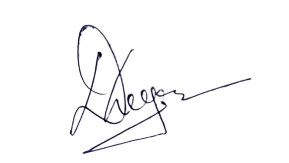 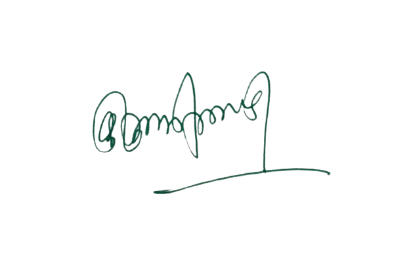 ¼MkW-के के देवांगन ½                                           ¼MkW- ds-,y-VkaMsdj½                       IQAC leUo;d                                           Ikzkpk;Z ¼laj{kd½                  “kkldh; fnfXot; egkfo|ky;                               “kkldh; fnfXot; egkfo|ky;   		       jktukanxkWo¼N-x-½						  jktukanxkWo¼N-x-½	